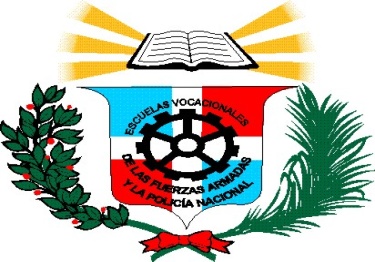 Dirección General de las  Escuela Vocacional de las FF.AA y de la PNSanto Domingo, D.N. República DominicanaSeptiembre, 2023Elaborado: Subdirección Técnica de las Escuela Vocacional de las FF.AA y de la PN.                               Departamento de Planificación y Desarrollo.INFORME DEL TRIMESTRAL DEL POA 2023, DE LA DIRECCION GENERAL DE LAS ESCUELAS VOCACIONALES DE LAS FF.FF Y DE LA PN, CORRESPONDIENTE A  JULIO-SEPTIEMBRE. RESULTADOS EVALUACIÓN DEL TERCER TRIMESTRE  DEL PLAN OPERATIVO ANUAL 2023Resultados por número de productos y ActividadesLa Dirección General de la Escuelas Vocacionales de las FF. AA y  de la PN en la ejecución de su Plan Operativo General 2023, para la evaluación Tercer Trimestre  las áreas departamentales lograron avances en sus quince (15) productos, veintiuno (21) actividades planificadas, logrando los siguientes resultados:Cuadro General de Resultados:En los siguientes cuadros se presentan los resultados tercer  nivel de cumplimiento por cada área de trabajo:Cuadro de los de Resultados de los productos institucionales. Cuadro de los de Resultados de las actividades  institucionales. Resultados por áreas de trabajo según productos y actividades3.1 Departamento de Ingeniería.Productos y ActividadesEl Departamento de Ingeniería presentó avances en sus dos (2) productos con una ponderación de 50% cumplido  50% Parcial y 0% No Cumplido. y Actividades programadas (2) productos con una ponderación de 50% cumplido  50% Parcial y 0% No Cumplido.3.2 Sub-Director TécnicoLa Subdirección Técnica presentó avances en sus (2) productos logrando ponderación de 100% Cumplido. Las dos (2) actividades programadas concluyeron con una ponderación 100% Cumplido.3.3 Dirección Financiera La Dirección Financiera presentó avances en su único  producto permaneciendo con una pondera-ción. 0%  cumplida, 100%   parcial, 0 % pendiente Su única actividad programada permaneciendo con una ponderación. 0%  cumplida, 0%  parcial, 100% pendiente.3.4 Sub-Director Relaciones PublicasSub-director Relaciones Publicas presentó avances en sus cuatro  (4) productos logrando ponderación de 75% cumplido 0% Parcial 25% Pendiente. Cinco  (5) actividades programadas concluyeron con una ponderación de 60% cumplido 0% Parcial 20% Pendiente.3.5 Sub-director Recursos HumanosLa Sub-director Recursos Humanos presentó avances en sus dos (2) productos ponderación de 50% cumplido 50% Parcial  Y Actividades programadas dos (2) productos ponderación de 50% cumplido 50% Parcial.  3.7 Dpto. Informática y Soporte Técnico.El Departamento Informática y Soporte Técnico. Presentó avances en sus dos (2) productos logrando ponderación. 50% cumplido y 50% % Parcial y 0% pendiente, De las cuatro  (4) actividades programadas concluyeron con una ponderación. 75% cumplido y 0% Parcial y 25% pendiente.   3.9 Comisión de Ética PúblicaEl Dpto. Comisión de Ética Publica presentó avances en único   productos logrando ponderación. 100% parcial. Una (1) actividades programadas concluyeron con una ponderación de 100% Parcial.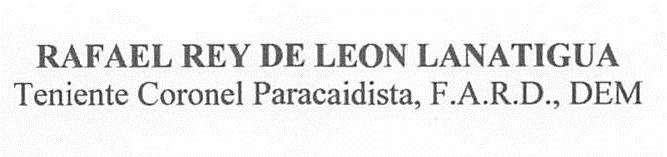 TOTAL PRODUCTOSCUMPLIDOPARCIALPENDIENTENO CUMPLIDO15100 %746.6%640%  213.3%00 %TOTAL ACTIVIDADESCUMPLIDOPARCIALPENDIENTENO CUMPLIDO21100 %          1257.1%523.8%419. %00 %No.ÁreasNo. de ProductosProductosProductosProductosProductosNo.ÁreasNo. de ProductosCumplidoParcialPendienteNo Cumplido1Dpto. Ingeniería211002Sub-director Técnico321003Dirección Financiera 110004Sub-director Relaciones Publicas430105Sub-director Recursos Humanos202006Dpto. Informática y Soporte Técnico211007Comisión de Ética Publica10100Total cumplimiento158610% de cumplimiento100%53.3%40%6.6%0No.ÁreasNo. de Actividades ProductosProductosProductosProductosNo.ÁreasNo. de Actividades CumplidaParcialPendienteNo Cumplido1Dpto. Ingeniería211002Sub-director Técnico651103Dirección Financiera 101004Sub-director Relaciones Publicas530205Sub-director Recursos Humanos202006Dpto. Informática y Soporte Técnico430107Comisión de Ética Publica 11000Total cumplimiento2110650% de cumplimiento100%47.6%29%23.8. %0 %TOTAL PRODUCTOSCUMPLIDOPARCIALPENDIENTENO CUMPLIDO21100TOTAL ACTIVIDADESCUMPLIDOPARCIALPENDIENTENO CUMPLIDO21100TOTAL PRODUCTOSCUMPLIDOPARCIALPENDIENTENO CUMPLIDO22000TOTAL ACTIVIDADESCUMPLIDOPARCIALPENDIENTENO CUMPLIDO22000TOTAL PRODUCTOSCUMPLIDOPARCIALPENDIENTENO CUMPLIDO10100TOTAL ACTIVIDADESCUMPLIDOPARCIALPENDIENTENO CUMPLIDO10100TOTAL PRODUCTOSCUMPLIDOPARCIALPENDIENTENO CUMPLIDO43010TOTAL ACTIVIDADESCUMPLIDOPARCIALPENDIENTENO CUMPLIDO53020TOTAL PRODUCTOSCUMPLIDOPARCIALPENDIENTENO CUMPLIDO20200TOTAL ACTIVIDADESCUMPLIDOPARCIALPENDIENTENO CUMPLIDO20200TOTAL PRODUCTOSCUMPLIDOPARCIALPENDIENTENO CUMPLIDO21100TOTAL ACTIVIDADESCUMPLIDOPARCIALPENDIENTENO CUMPLIDO43010TOTAL PRODUCTOSCUMPLIDOPARCIALPENDIENTENO CUMPLIDO10100TOTAL ACTIVIDADESCUMPLIDOPARCIALPENDIENTENO CUMPLIDO10100NO.ÁREASNO. DE EVIDENCIASPRODUCTOSPRODUCTOSPRODUCTOSPRODUCTOSNO.ÁREASNO. DE EVIDENCIASCORRECTO INCORRECTONO APLICANO PRESENTADO 1Dpto. Ingeniería220002Sub-director Técnico330003Dirección Financiera 110004Sub-director Relaciones Publicas440005Sub-director Recursos Humanos220006Dpto. Informática y Soporte Técnico220008Comisión de Ética Publica11000Total cumplimiento1515000